PREOBLIKOVALNI PROCESI NA POBOČJIHKAJ POMENIJO IZRAZI DENUDACIJA, PLOSKOVNO ODNAŠANJE, EROZIJA IN AKUMULACIJA?Denudacija ali razgaljevanje površja: pomeni ploskovno odnašanje površja, ki je posledica površinskega spiranjaErozija: dolbenje oz. vrezovanje v površjeAkumulacija: odlaganje in kopičenje odnesenega gradiva na kakem drugem mestu.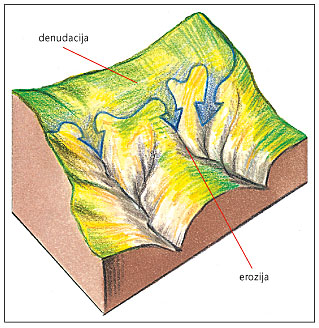 PREOBLIKOVALNI PROCESI NA POBOČJIHPremikanje preperine: zelo strma pobočja(preperina pada v globino), manj strma pobočja(preperina drsi)Strma pobočja: MELIŠČA: stene niso porasle z rastlinstvom, hitro krušenje in odkruški padajo hitro navzdol(hitro preperevanje), odkrušeno kamenje se pod vsako steno kopičitemu pravimo MELIŠČE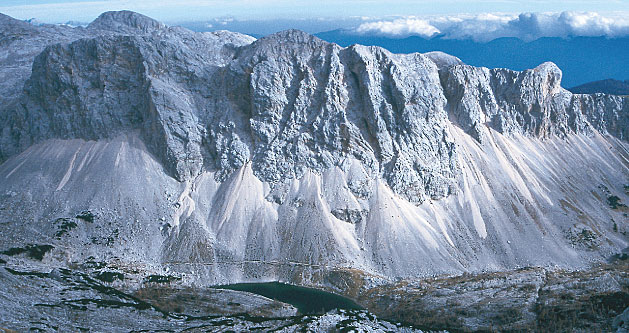 Melišča nad dolino Triglavskih jezer.PODOR: večji deli površja, ki zgrmijo v globino nevarni so saj uničujejo prometnice in naselja. 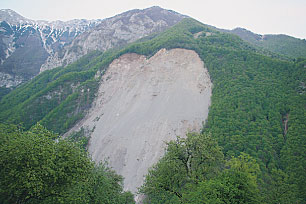 Podor Manj strma pobočja: počasno drsenje tal, hitro drsenje tal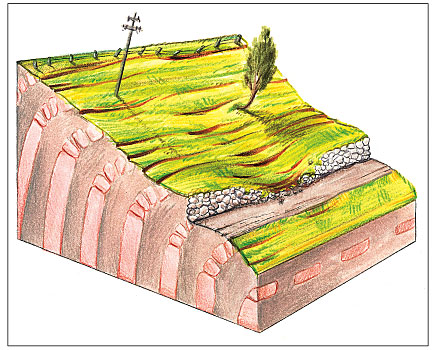 Različne posledice počasnega drsenja tal.Zemeljski plazovi: če so počasni lahko trajajo tudi več dni ali celo mesecev, zato lahko z buldožerji odnašajo prinešeno gradivo, če pa so hitrejši pa lahko porušijo in zasujejo ceste, železnice in naselja.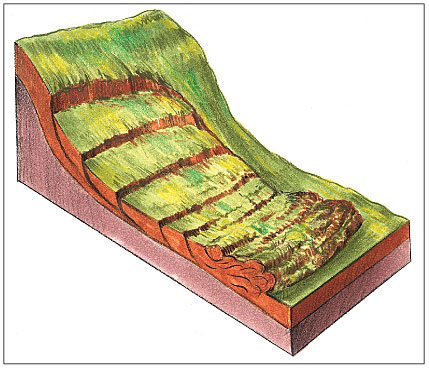        Zemeljski plazUsadi:plazenje manjših delov preperine, gre za kratko hipno trajanjeso majhni in tanki plazovi. 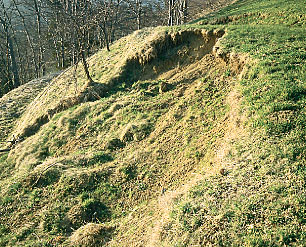 UsadSoliflukacija: (na polarnih območjih)Led se v zgornjih plasteh zaradi višjih temperatur stali, spodaj ležeče plasti pa so še vedno zmrznjene. Preperina se nasiči z vodo in se po zmrznjeni podlagi spolzi navzdol.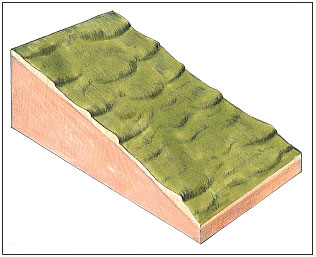 SoliflukacijaErozija prsti: Pojavi se tam kjer je rahla prst in ni vegetacijske odejePrst odnašata kot veter tako tudi vodaBADLAND: brazdana pokrajina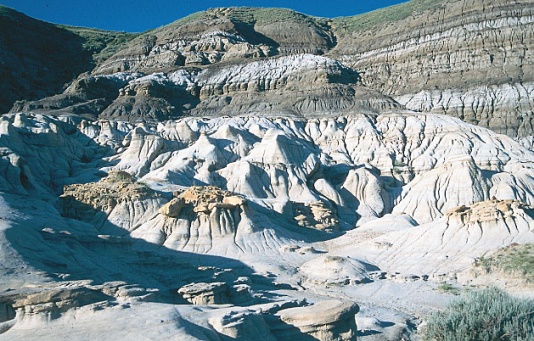 Badland v Kanadi